KLASA: UP/I-361-03/18-10/28URBROJ: 2170/1-03-01/11-19-8Rijeka, 23. svibnja 2019.Primorsko-goranska županija, Upravni odjel za prostorno uređenje, graditeljstvo i zaštitu okoliša, Odsjek za prostorno uređenje i graditeljstvo, temeljem odredbe čl. 115. st. 2., 116. st. 2. i 126. st. 5. Zakona o gradnji („Narodne novine'' br. 153/13, 20/17), u postupku donošenja izmjene i dopune građevinske dozvole, po zahtjevu investitora „Ri-telefax“ d.o.o. iz Rijeke, Trg riječke rezolucije 5, zastupani po Josipu Povrženiću iz Rijeke, Pećine 2P O Z I V Avlasnika i nositelja drugih stvarnih prava na nekretnini koja neposredno graniči s nekretninom za koju se izdaje izmjena i dopuna građevinske dozvole za gradnju stambene građevine S1, na k.č. 6681/3 (nastaje od dijela 6679/6, 6679/11, 6679/12, 6681/3, dijela 6681/4 i dijela 6681/7), k.o. Kastav, na uvid u spis predmeta radi izjašnjenja.Uvid u spis predmeta može izvršiti osoba koja dokaže da ima svojstvo stranke, osobno ili putem opunomoćenika, u prostorijama ovog Upravnog odjela, u Rijeci, Riva 10, I kat, soba 115, dana 4. lipnja 2019. godine u vremenu od 8,30 do 10,30 sati.Sukladno čl. 116. st. 1. Zakona o gradnji („Narodne novine“ br. 153/13, 20/17, 39/19) ako se građevinska dozvola izdaje za građenje građevine koja neposredno graniči s više od deset nekretnina, odnosno ako se građevinska dozvola izdaje za građenje građevine na građevnoj čestici koje se formira od deset ili više nekretnina ili a građenje građevine unutar obuhvata zahvata u prostoru koji se sastoji od deset ili više nekretnina, stranke se radi uvida u spis predmeta pozivaju javnim pozivom koji se objavljuje a oglasnoj ploči tijela graditeljstva i na njegovim mrežnim stranicama, a upravno tijelo poziv izlaže i na nekretnini za koju se izdaje građevna dozvola.Građevinska dozvola može se donijeti i ako se stranka ne odazove pozivu.DOSTAVITI:1. Oglasna ploča upravnog tijela - 8 dana,2. Mrežne stranice upravnog tijela,3. Građevna čestica,4. U spis.-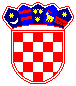 REPUBLIKA HRVATSKA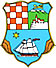 PRIMORSKO-GORANSKA ŽUPANIJAUPRAVNI ODJEL ZA PROSTORNO UREĐENJE,  GRADITELJSTVO I ZAŠTITU OKOLIŠA